В целях определения местоположения границ образуемых и изменяемых земельных участков, в соответствии с Градостроительным кодексом Российской Федерации, решением Совета депутатов города Новосибирска от 24.05.2017 № 411 «О Порядке подготовки документации по планировке территории и признании утратившими силу отдельных решений Совета депутатов города Новосибирска», постановлением мэрии города Новосибирска от 15.06.2015 № 4067 «Об утверждении проекта планировки территории от ул. Автогенной до реки Плющихи в Октябрьском районе», договором о развитии застроенной территории от 20.06.2017 № 41, руководствуясь Уставом города Новосибирска, ПОСТАНОВЛЯЮ:1. Утвердить проект межевания застроенной территории в границах улиц Кирова, Алтайской, Ленинградской в границах проекта планировки территории от ул. Автогенной до реки Плющихи в Октябрьском районе (приложение).2. Департаменту строительства и архитектуры мэрии города Новосибирска разместить постановление на официальном сайте города Новосибирска в информационно-телекоммуникационной сети «Интернет».3. Департаменту информационной политики мэрии города Новосибирска в течение семи дней со дня издания постановления обеспечить опубликование постановления.4. Контроль за исполнением постановления возложить на заместителя мэра города Новосибирска – начальника департамента строительства и архитектуры мэрии города Новосибирска.Устьянцева2275462ГУАиГПриложениек постановлению мэриигорода Новосибирскаот   07.05.2018 № 1612ПРОЕКТмежевания застроенной территории в границах улиц Кирова, Алтайской, Ленинградской в границах проекта планировки территории от ул. Автогенной до реки Плющихи в Октябрьском районе1. Текстовая часть проекта межевания территории (приложение 1).2. Чертеж межевания территории (приложение 2).____________Приложение 1к проекту межевания застроенной территории в границах улиц Кирова, Алтайской, Ленинградской в границах проекта планировки территории от ул. Автогенной до реки Плющихи в Октябрьском районеТЕКСТОВАЯ ЧАСТЬпроекта межевания территории____________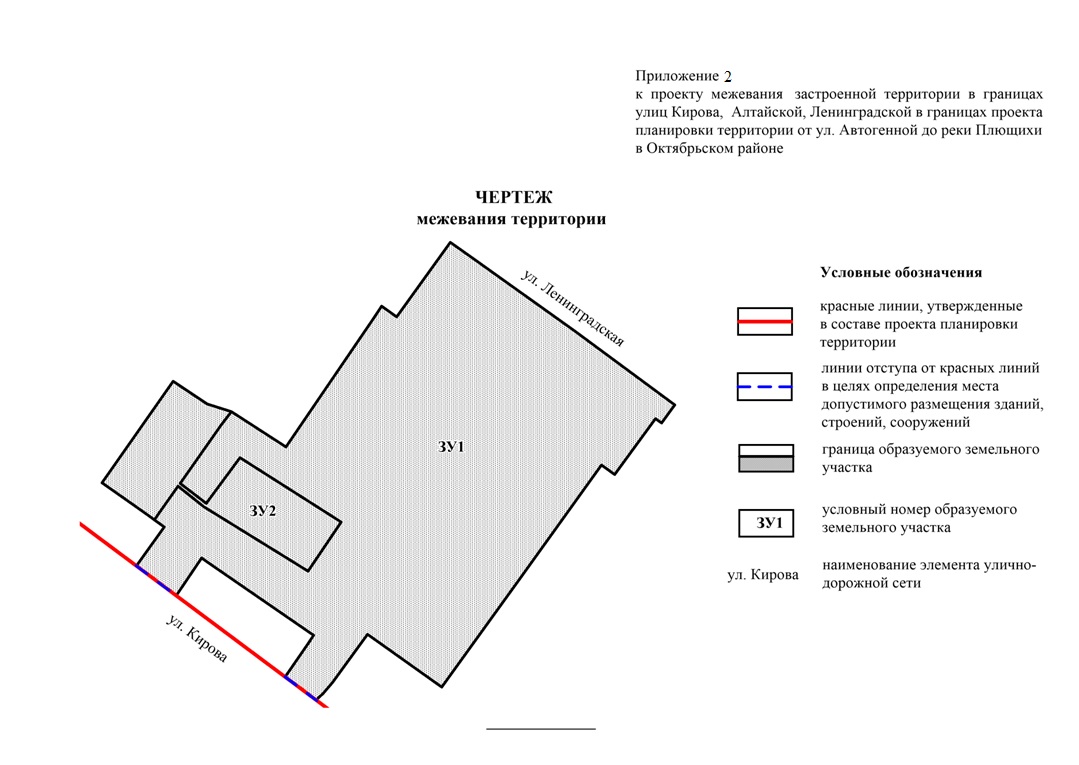 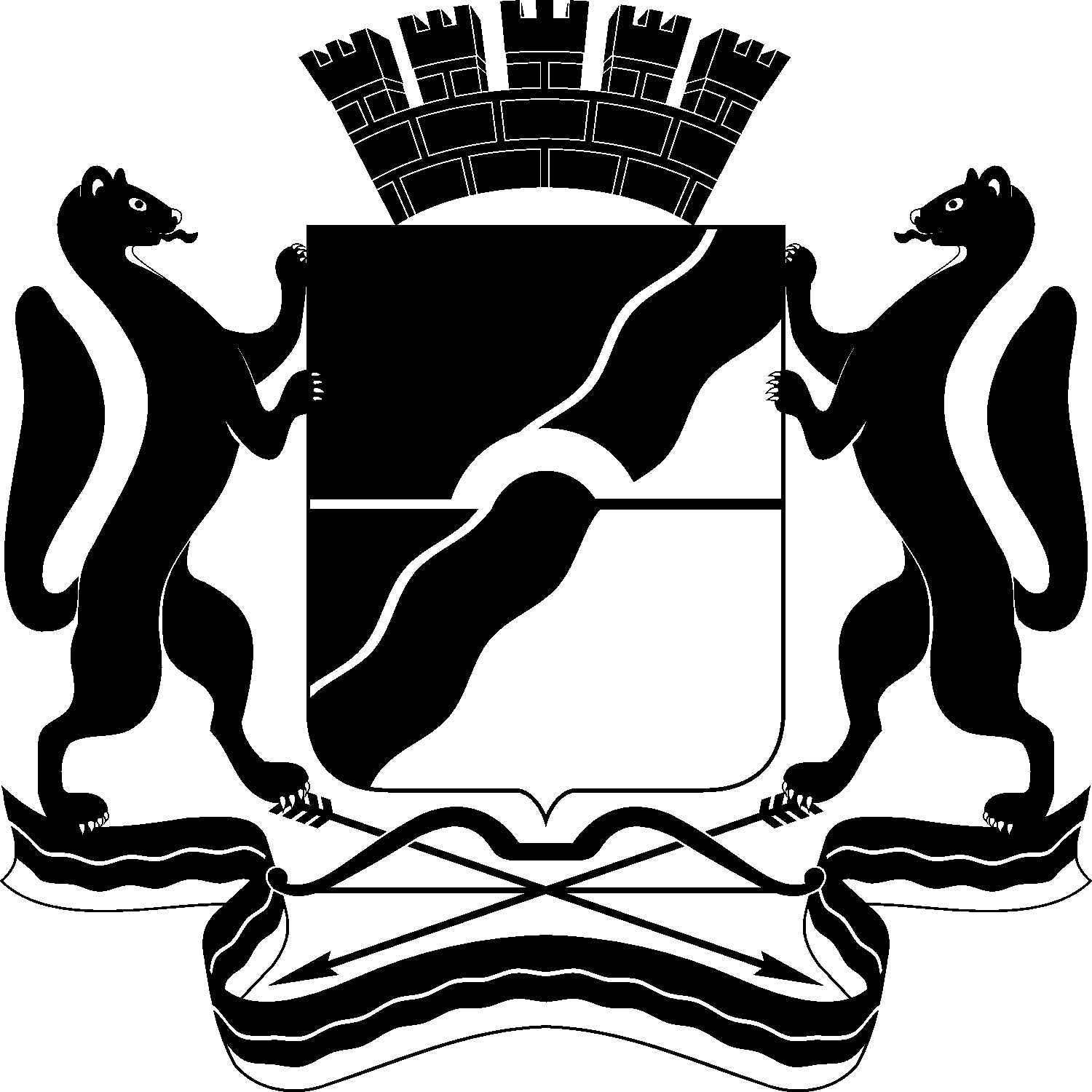 МЭРИЯ ГОРОДА НОВОСИБИРСКАПОСТАНОВЛЕНИЕОт  	    07.05.2018		№      1612    	О проекте межевания застроенной территории в границах улиц Кирова, Алтайской, Ленинградской в границах проекта планировки территории от ул. Автогенной до реки Плющихи в Октябрьском районеМэр города НовосибирскаА. Е. ЛокотьУсловный номер образуемого земельного участка на чертеже межевания территорииУчетныйномер кадастрового кварталаВид разрешенного использования образуемого земельного участка в соответствии с проектом планировки территорииПлощадьобразуемого земельного участка, гаАдрес земельного участкаВозможный способ образования земельного участка123456ЗУ154:35:073500Многоэтажная жилая застройка (высотная застройка); коммунальное обслуживание1,4222Российская Федерация, Новосибирская область, город Новосибирск, ул. Ленинградская, 318Перераспределение земельных участков с кадастровыми номерами 54:35:073500:698, 54:35:073500:38, 54:35:073500:39, 54:35:073500:691, 54:35:073500:37, 54:35:073500:51,  54:35:073500:43 и земель, государственная собственность на которые не разграниченаЗУ254:5:073500Среднеэтажная жилая застройка 0,2000Российская Федерация, Новосибирская область, город Новосибирск, ул. Алтайская, 10Перераспределение земельных участков с кадастровыми номерами 54:35:073500:40, 54:35:073500:33 и земель, государственная собственность на которые не разграниченаИтого:1,6222